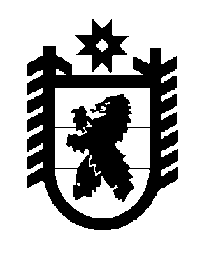 Российская Федерация Республика Карелия    ПРАВИТЕЛЬСТВО РЕСПУБЛИКИ КАРЕЛИЯПОСТАНОВЛЕНИЕот  6 декабря 2017 года № 428-Пг. Петрозаводск О внесении изменений в постановление Правительства Республики Карелия от 22 февраля 2017 года № 68-ППравительство Республики Карелия п о с т а н о в л я е т:Внести в Порядок предоставления из бюджета Республики Карелия субсидий юридическим лицам (за исключением субсидий государственным (муниципальным) учреждениям), индивидуальным предпринимателям, а также физическим лицам – производителям товаров, работ, услуг на компенсацию части затрат организаций в связи с осуществлением пассажирских перевозок воздушным транспортом, утвержденный постановлением Правительства Республики Карелия от 22 февраля 2017 года № 68-П «Об утверждении Порядка предоставления из бюджета Республики Карелия субсидий юридическим лицам (за исключением субсидий государственным (муниципальным) учреждениям), индивидуальным предпринимателям, а также физическим лицам – производителям товаров, работ, услуг на компенсацию части затрат организаций в связи с осуществлением пассажирских перевозок воздушным транспортом» (Официальный интернет-портал правовой информации (www.pravo.gov.ru), 27 февраля 2017 года, № 1000201702270004), следующие изменения: 1) в пункте 4 слова «Государственному комитету Республики Карелия по дорожному хозяйству, транспорту и связи» заменить словами «Министерству по дорожному хозяйству, транспорту и связи Республики Карелия»; 2) приложение изложить в следующей редакции:«Приложение к Порядку предоставления из бюджета Республики Карелия субсидий юридическим лицам (за исключениемсубсидий государственным (муниципальным) учреждениям), индивидуальным предпринимателям,а также физическим лицам – производителям товаров, работ, услуг на компенсацию части затрат организаций в связи с осуществлением пассажирских перевозок воздушным транспортомСтоимостьодного оборотного рейса по соответствующему маршруту                                            в зависимости от количества пассажирских мест на воздушном судне                                                                                                         (рублей)
           Глава Республики Карелия                                                            А.О. Парфенчиков№ п/пНаименование маршрутаКоличество пассажирских мест на воздушном суднеКоличество пассажирских мест на воздушном судне№ п/пНаименование маршрутадо 8384 и более1.Петрозаводск – Москва – Петрозаводск100 000160 0002.Петрозаводск – Котлас – Архангельск – Котлас – Петрозаводск 163 851–».